Op de Griekse schoolbanken - Taalspelletje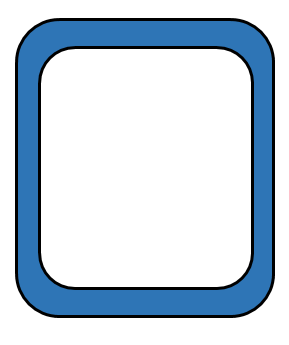 